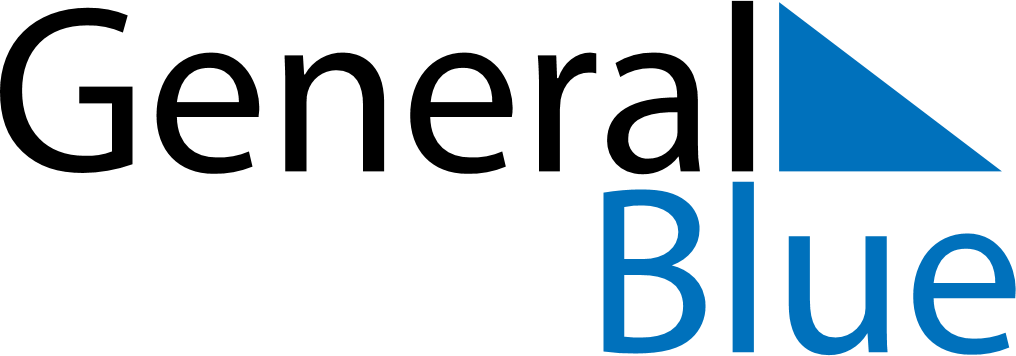 August 2019August 2019August 2019August 2019ZimbabweZimbabweZimbabweSundayMondayTuesdayWednesdayThursdayFridayFridaySaturday12234567899101112131415161617Heroes’ DayDefence Forces Day18192021222323242526272829303031